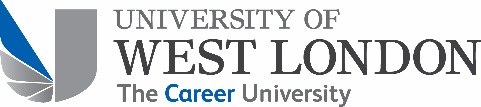 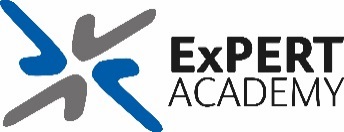 CampusPress initial consultation template formThis form is for staff who would like to create a template on CampusPress, on completion send to expert-academy@uwl.ac.uk. 1. Staff name 	2. Staff username3. Additional staff usernames to be added4. Course/programme/module/scheme name and description of template5. Course/Module code (If applicable) 6. Theme description (student will choose a template based on this description)6. Theme required7. Pages required (State names clearly, further consultation needed if page content is required)8. Plugins required (For EA: next steps): 1. Create site. 2. Show staff 3. Add site to network templates